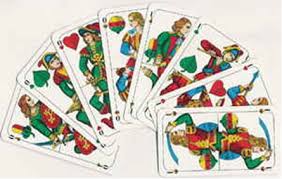 4. Preisschafkopfturnier des TSV Ettringen(unter Einhaltung der 3G-Regelung)im Sportheim, Sportpark 7am Gründonnerstag, 14.04.2022Beginn: 19:30 UhrStartgeld: € 10,00Die Guten werden ausbezahlt!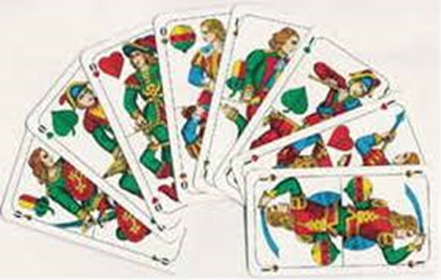 